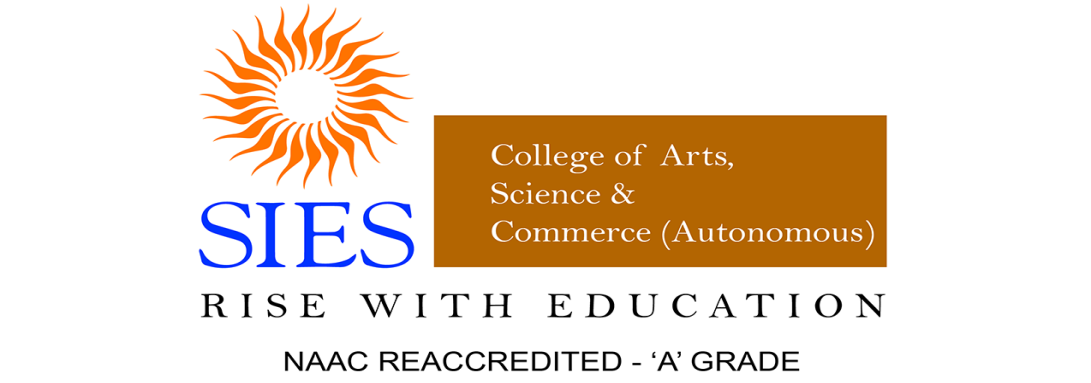 The Department of Mass Media Workshop Report on    STICKMAN DRAWINGTitle of the Workshop:  Creative Learning Through Sketching Day & Date and Time: 13th July 2021, Tuesday;4pm to 5.30pmBackground:The Department of Mass Media of SIES College of Arts, Science, and Commerce, Sion (W), (Autonomous) conducted a workshop on “Creative Learning Through Sketching” for the students of SYBAMMC and TYBAMMC.Workshop Objective:The main purpose was to guide students through basic drawing methods using stick figures, which will be useful to them in courses like Electronic Media, Film Communication, Ad Design, and Newspaper and Magazine Making.Location: Microsoft Teams learning management systemRegistration and Participation:  85 TYBAMMC and SYBAMMC Students Details of the Session: Ms. Karmokar began the session by introducing examples of various stick figure drawings and explained where and how they can be used. She also spoke about their scope to storyboarding for different types of media. Further, she showed certain variations in stick figures and some basic methods to distinguish between the genders of the characters. To make the session interactive, Ms. Karmokar assigned two simple tasks to the class of 85 students. The first task included simple actions like thinking, swimming, falling, and so on. For the second task, the students had an option between making a storyboard of six frames for any scene from their favorite movie and making a storyboard for any advertisement of their choice. She motivated them to show their respective storyboards on camera so that she could guess the film or advertisement. Session and name of Resource Persons:Online by Ms.Ruchita KarmokarOutcome:Students were able to use the artistic tricks under mass communication coursesThe students learned the art of expressing themselves through this stick figures workshop Funding if any: NIL Annexures: List of Participants and Photographs (Geotagged)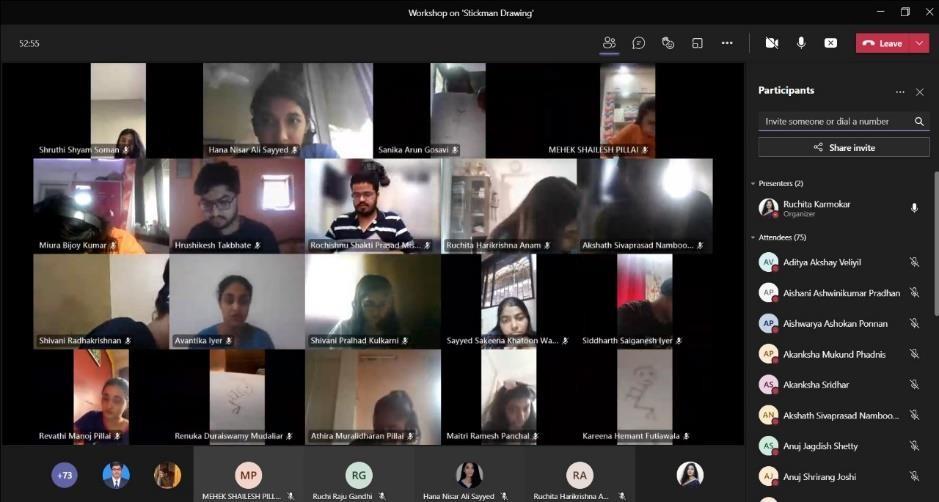 2.Picture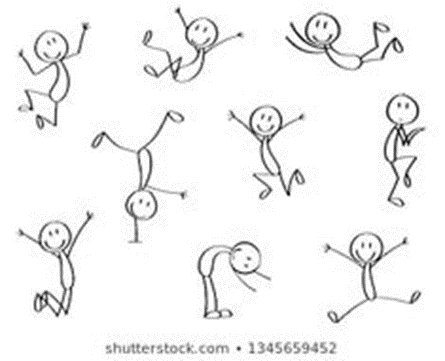 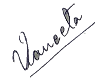 Report Prepared by: Dr. Vaneeta Raney Course Coordinator, Department of Mass MediaFull NameUser ActionTimestampRuchita KarmokarJoined7/13/2021, 3:56:50 PMAthira Muralidharan PillaiJoined before7/13/2021, 3:56:50 PMAthira Muralidharan PillaiLeft7/13/2021, 5:43:20 PMKriya Vipul GandhiJoined before7/13/2021, 3:56:50 PMKriya Vipul GandhiLeft7/13/2021, 5:28:15 PMAishwarya Ashokan PonnanJoined before7/13/2021, 3:56:50 PMAishwarya Ashokan PonnanLeft7/13/2021, 4:07:25 PMAishwarya Ashokan PonnanJoined7/13/2021, 4:08:12 PMAishwarya Ashokan PonnanLeft7/13/2021, 4:50:44 PMAishwarya Ashokan PonnanJoined7/13/2021, 4:50:50 PMAishwarya Ashokan PonnanLeft7/13/2021, 5:18:05 PMSaloni Sailesh SharmaJoined before7/13/2021, 3:56:50 PMSaloni Sailesh SharmaLeft7/13/2021, 5:21:01 PMRevathi Manoj PillaiJoined before7/13/2021, 3:56:50 PMRevathi Manoj PillaiLeft7/13/2021, 5:18:50 PMRuchita Harikrishna AnamJoined before7/13/2021, 3:56:50 PMRuchita Harikrishna AnamLeft7/13/2021, 5:31:16 PMDhwani Yatin VoraJoined before7/13/2021, 3:56:50 PMDhwani Yatin VoraLeft7/13/2021, 5:18:08 PMSiddharth Saiganesh IyerJoined before7/13/2021, 3:56:50 PMSiddharth Saiganesh IyerLeft7/13/2021, 3:59:45 PMSiddharth Saiganesh IyerJoined7/13/2021, 3:59:54 PMSiddharth Saiganesh IyerLeft7/13/2021, 5:18:55 PMNikitha Raghavendra RaoJoined before7/13/2021, 3:56:50 PMNikitha Raghavendra RaoLeft7/13/2021, 4:48:20 PMAshna Lawrence SuchithaJoined before7/13/2021, 3:56:50 PMAshna Lawrence SuchithaLeft7/13/2021, 5:44:09 PMVaishnavi Pradeep SarmalkarJoined before7/13/2021, 3:56:50 PMVaishnavi Pradeep SarmalkarLeft7/13/2021, 5:44:16 PMTanaya Rajendra KulkarniJoined before7/13/2021, 3:56:50 PMTanaya Rajendra KulkarniLeft7/13/2021, 5:20:04 PMTirtha KaleJoined before7/13/2021, 3:56:50 PMTirtha KaleLeft7/13/2021, 4:35:02 PMMehul Ravindra GanjiJoined before7/13/2021, 3:56:50 PMMehul Ravindra GanjiLeft7/13/2021, 5:33:09 PMNidhi Anil ShivdasanJoined before7/13/2021, 3:56:50 PMNidhi Anil ShivdasanLeft7/13/2021, 5:18:07 PMSiddhi Mukesh VyasJoined before7/13/2021, 3:56:50 PMSiddhi Mukesh VyasLeft7/13/2021, 4:49:07 PMSiddhi Mukesh VyasJoined7/13/2021, 4:49:16 PMSiddhi Mukesh VyasLeft7/13/2021, 5:17:53 PMRukmini Anantha NarayananJoined before7/13/2021, 3:56:50 PMRukmini Anantha NarayananLeft7/13/2021, 5:40:50 PMShivani RadhakrishnanJoined before7/13/2021, 3:56:50 PMShivani RadhakrishnanLeft7/13/2021, 5:32:28 PMRiddhi Pradip GosarJoined before7/13/2021, 3:56:50 PMRiddhi Pradip GosarLeft7/13/2021, 4:38:04 PMRiddhi Pradip GosarJoined7/13/2021, 4:47:37 PMRiddhi Pradip GosarLeft7/13/2021, 5:17:55 PMRochishnu Shakti Prasad MishraJoined before7/13/2021, 3:56:50 PMRochishnu Shakti Prasad MishraLeft7/13/2021, 5:19:59 PMVanasri SridharJoined before7/13/2021, 3:56:50 PMVanasri SridharLeft7/13/2021, 5:30:18 PMMiura Bijoy KumarJoined before7/13/2021, 3:56:50 PMMiura Bijoy KumarLeft7/13/2021, 5:20:59 PMAkanksha SridharJoined before7/13/2021, 3:56:50 PMAkanksha SridharLeft7/13/2021, 5:24:44 PMAditya Akshay VeliyilJoined7/13/2021, 3:56:53 PMAditya Akshay VeliyilLeft7/13/2021, 5:18:10 PMRasleen Kaur Rajinder Singh BajajJoined7/13/2021, 3:57:02 PMRasleen Kaur Rajinder Singh BajajLeft7/13/2021, 4:34:57 PMRasleen Kaur Rajinder Singh BajajJoined7/13/2021, 4:36:53 PMRasleen Kaur Rajinder Singh BajajLeft7/13/2021, 4:42:13 PMRasleen Kaur Rajinder Singh BajajJoined7/13/2021, 4:44:20 PMRasleen Kaur Rajinder Singh BajajLeft7/13/2021, 4:48:16 PMRasleen Kaur Rajinder Singh BajajJoined7/13/2021, 4:48:41 PMRasleen Kaur Rajinder Singh BajajLeft7/13/2021, 4:58:25 PMSarang Vivek KulkarniJoined7/13/2021, 3:57:19 PMSarang Vivek KulkarniLeft7/13/2021, 5:32:27 PMSakhi Vidhyalata BahadureJoined7/13/2021, 3:57:20 PMSakhi Vidhyalata BahadureLeft7/13/2021, 5:18:06 PMSmrithi ArunJoined7/13/2021, 3:57:39 PMSmrithi ArunLeft7/13/2021, 5:21:50 PMSushree Subhash ShettyJoined7/13/2021, 3:58:10 PMSushree Subhash ShettyLeft7/13/2021, 5:33:37 PMMEHEK SHAILESH PILLAIJoined7/13/2021, 3:58:16 PMMEHEK SHAILESH PILLAILeft7/13/2021, 5:28:19 PMAaryaa Santhosh KumarJoined7/13/2021, 3:59:07 PMAaryaa Santhosh KumarLeft7/13/2021, 4:27:53 PMAkanksha Unnikrishnan MenonJoined7/13/2021, 3:59:13 PMAkanksha Unnikrishnan MenonLeft7/13/2021, 4:36:08 PMAkshath Sivaprasad NamboodiriJoined7/13/2021, 3:59:20 PMAkshath Sivaprasad NamboodiriLeft7/13/2021, 5:28:07 PMAkshath Sivaprasad NamboodiriJoined7/13/2021, 5:33:50 PMAkshath Sivaprasad NamboodiriLeft7/13/2021, 5:42:57 PMKareena Hemant FutiawalaJoined7/13/2021, 3:59:21 PMKareena Hemant FutiawalaLeft7/13/2021, 5:22:30 PMAkanksha Mukund PhadnisJoined7/13/2021, 3:59:25 PMAkanksha Mukund PhadnisLeft7/13/2021, 5:22:32 PMTanuja Sunil MahajanJoined7/13/2021, 3:59:27 PMTanuja Sunil MahajanLeft7/13/2021, 5:33:48 PMGlenn George PereiraJoined7/13/2021, 3:59:31 PMGlenn George PereiraLeft7/13/2021, 5:18:18 PMShivani Pralhad KulkarniJoined7/13/2021, 3:59:33 PMShivani Pralhad KulkarniLeft7/13/2021, 5:33:21 PMAishani Ashwinikumar PradhanJoined7/13/2021, 3:59:39 PMAishani Ashwinikumar PradhanLeft7/13/2021, 5:37:33 PMAditya Jayant ShettyJoined7/13/2021, 3:59:43 PMAditya Jayant ShettyLeft7/13/2021, 4:33:31 PMMariappan Krishnan KonarJoined7/13/2021, 3:59:45 PMMariappan Krishnan KonarLeft7/13/2021, 5:39:00 PMMariappan Krishnan KonarJoined7/13/2021, 5:39:23 PMMariappan Krishnan KonarLeft7/13/2021, 5:47:33 PMShamika Manish PatilJoined7/13/2021, 3:59:50 PMShamika Manish PatilLeft7/13/2021, 4:11:53 PMShamika Manish PatilJoined7/13/2021, 4:13:17 PMShamika Manish PatilLeft7/13/2021, 4:30:21 PMShamika Manish PatilJoined7/13/2021, 4:31:11 PMShamika Manish PatilLeft7/13/2021, 5:21:13 PMShamika Manish PatilJoined7/13/2021, 5:25:44 PMShamika Manish PatilLeft7/13/2021, 5:43:43 PMSanika Arun GosaviJoined7/13/2021, 3:59:52 PMSanika Arun GosaviLeft7/13/2021, 5:26:13 PMIshita Navin BangeraJoined7/13/2021, 3:59:53 PMIshita Navin BangeraLeft7/13/2021, 5:06:10 PMPrajesh ShibuJoined7/13/2021, 4:00:15 PMPrajesh ShibuLeft7/13/2021, 5:12:13 PMShreya nairJoined7/13/2021, 4:00:16 PMShreya nairLeft7/13/2021, 4:02:32 PMShreya nairJoined7/13/2021, 4:07:44 PMShreya nairLeft7/13/2021, 4:09:19 PMBhabna BaruahJoined7/13/2021, 4:00:43 PMBhabna BaruahLeft7/13/2021, 5:18:11 PMAnuj Shrirang JoshiJoined7/13/2021, 4:00:58 PMAnuj Shrirang JoshiLeft7/13/2021, 5:26:15 PMNithya RadhakrishnanJoined7/13/2021, 4:01:15 PMNithya RadhakrishnanLeft7/13/2021, 4:51:17 PMNithya RadhakrishnanJoined7/13/2021, 4:51:31 PMNithya RadhakrishnanLeft7/13/2021, 5:17:55 PMRiya Nilesh VaidyaJoined7/13/2021, 4:01:16 PMRiya Nilesh VaidyaLeft7/13/2021, 5:33:41 PMDhanashree Shreedhar PaiJoined7/13/2021, 4:01:18 PMDhanashree Shreedhar PaiLeft7/13/2021, 5:23:22 PMRuchi Raju GandhiJoined7/13/2021, 4:01:28 PMRuchi Raju GandhiLeft7/13/2021, 5:39:21 PMAnisha Prashant BagalJoined7/13/2021, 4:01:31 PMAnisha Prashant BagalLeft7/13/2021, 4:35:50 PMAnisha Prashant BagalJoined7/13/2021, 4:38:50 PMAnisha Prashant BagalLeft7/13/2021, 4:38:57 PMAnisha Prashant BagalJoined7/13/2021, 4:39:23 PMAnisha Prashant BagalLeft7/13/2021, 4:39:33 PMAnisha Prashant BagalJoined7/13/2021, 4:40:27 PMAnisha Prashant BagalLeft7/13/2021, 4:40:33 PMAnisha Prashant BagalJoined7/13/2021, 4:42:59 PMAnisha Prashant BagalLeft7/13/2021, 5:25:44 PMDiya Prashant ShahJoined7/13/2021, 4:01:34 PMDiya Prashant ShahLeft7/13/2021, 4:13:51 PMDiya Prashant ShahJoined7/13/2021, 4:14:09 PMDiya Prashant ShahLeft7/13/2021, 5:24:23 PMDheeraj Sanjay MundharaJoined7/13/2021, 4:01:39 PMDheeraj Sanjay MundharaLeft7/13/2021, 4:33:49 PMavirat shanbhagJoined7/13/2021, 4:01:55 PMavirat shanbhagLeft7/13/2021, 4:28:23 PMHitanshi KothariJoined7/13/2021, 4:01:59 PMHitanshi KothariLeft7/13/2021, 5:14:09 PMKhushali Dhaval JoshiJoined7/13/2021, 4:02:11 PMKhushali Dhaval JoshiLeft7/13/2021, 4:52:55 PMKhushali Dhaval JoshiJoined7/13/2021, 4:58:12 PMKhushali Dhaval JoshiLeft7/13/2021, 5:21:11 PMShubham DhuriJoined7/13/2021, 4:02:31 PMShubham DhuriLeft7/13/2021, 5:14:25 PMHrushikesh TakbhateJoined7/13/2021, 4:02:38 PMHrushikesh TakbhateLeft7/13/2021, 5:18:12 PMSayyed Sakeena Khatoon Waheedul BariJoined7/13/2021, 4:02:42 PMSayyed Sakeena Khatoon Waheedul BariLeft7/13/2021, 5:33:40 PMAvantika IyerJoined7/13/2021, 4:02:44 PMAvantika IyerLeft7/13/2021, 5:18:01 PMVaibhavi BapatJoined7/13/2021, 4:02:46 PMVaibhavi BapatLeft7/13/2021, 4:31:46 PMVaibhavi BapatJoined7/13/2021, 4:32:02 PMVaibhavi BapatLeft7/13/2021, 5:10:22 PMRenuka Duraiswamy MudaliarJoined7/13/2021, 4:02:52 PMRenuka Duraiswamy MudaliarLeft7/13/2021, 5:22:01 PMSakshi UbaleJoined7/13/2021, 4:02:53 PMSakshi UbaleLeft7/13/2021, 5:03:06 PMSakshi UbaleJoined7/13/2021, 5:03:27 PMSakshi UbaleLeft7/13/2021, 5:06:16 PMSakshi UbaleJoined7/13/2021, 5:06:29 PMSakshi UbaleLeft7/13/2021, 5:07:37 PMSakshi UbaleJoined7/13/2021, 5:08:24 PMSakshi UbaleLeft7/13/2021, 5:12:00 PMSakshi UbaleJoined7/13/2021, 5:12:15 PMSakshi UbaleLeft7/13/2021, 5:25:47 PMJason LopezJoined7/13/2021, 4:02:56 PMJason LopezLeft7/13/2021, 4:33:05 PMJason LopezJoined7/13/2021, 4:46:21 PMJason LopezLeft7/13/2021, 4:55:37 PMharini lakshmanJoined7/13/2021, 4:03:01 PMharini lakshmanLeft7/13/2021, 5:01:32 PMResha Ajit BorichaJoined7/13/2021, 4:03:13 PMResha Ajit BorichaLeft7/13/2021, 4:10:34 PMResha Ajit BorichaJoined7/13/2021, 4:10:59 PMResha Ajit BorichaLeft7/13/2021, 5:17:59 PMPooja laxman SahuJoined7/13/2021, 4:03:15 PMPooja laxman SahuLeft7/13/2021, 4:34:49 PMNandita ReghuJoined7/13/2021, 4:04:05 PMNandita ReghuLeft7/13/2021, 4:09:06 PMNandita ReghuJoined7/13/2021, 4:09:06 PMNandita ReghuLeft7/13/2021, 5:24:59 PMRashi Paresh RachhJoined7/13/2021, 4:04:27 PMRashi Paresh RachhLeft7/13/2021, 4:11:40 PMRashi Paresh RachhJoined7/13/2021, 4:12:43 PMRashi Paresh RachhLeft7/13/2021, 4:38:46 PMRashi Paresh RachhJoined7/13/2021, 4:38:54 PMRashi Paresh RachhLeft7/13/2021, 5:20:57 PMTanushka Sandeep SardeJoined7/13/2021, 4:04:32 PMTanushka Sandeep SardeLeft7/13/2021, 5:11:06 PMKrishika Nilesh GorJoined7/13/2021, 4:04:33 PMKrishika Nilesh GorLeft7/13/2021, 4:32:18 PMRehat Kaur Rajinder Singh BajajJoined7/13/2021, 4:04:38 PMRehat Kaur Rajinder Singh BajajLeft7/13/2021, 5:31:18 PMAkshada Dinesh SinghJoined7/13/2021, 4:05:15 PMAkshada Dinesh SinghLeft7/13/2021, 4:35:06 PMVaneeta RaneyJoined7/13/2021, 4:05:18 PMVaneeta RaneyLeft7/13/2021, 4:42:24 PMNitya Anuj GeraJoined7/13/2021, 4:05:27 PMNitya Anuj GeraLeft7/13/2021, 4:33:07 PMNitya Anuj GeraJoined7/13/2021, 4:33:23 PMNitya Anuj GeraLeft7/13/2021, 4:39:45 PMAnuj Jagdish ShettyJoined7/13/2021, 4:05:31 PMAnuj Jagdish ShettyLeft7/13/2021, 4:06:34 PMAnuj Jagdish ShettyJoined7/13/2021, 4:06:54 PMAnuj Jagdish ShettyLeft7/13/2021, 5:22:10 PMShravani Madhukar HulavaneJoined7/13/2021, 4:05:48 PMShravani Madhukar HulavaneLeft7/13/2021, 4:59:56 PMShravani Madhukar HulavaneJoined7/13/2021, 5:31:12 PMShravani Madhukar HulavaneLeft7/13/2021, 5:31:26 PMMaitri Ramesh PanchalJoined7/13/2021, 4:08:02 PMMaitri Ramesh PanchalLeft7/13/2021, 5:21:05 PMSumesh Armogan RajuJoined7/13/2021, 4:08:09 PMSumesh Armogan RajuLeft7/13/2021, 4:10:58 PMSumesh Armogan RajuJoined7/13/2021, 5:09:27 PMSumesh Armogan RajuLeft7/13/2021, 5:12:55 PMRadhni NimbkarJoined7/13/2021, 4:08:49 PMRadhni NimbkarLeft7/13/2021, 4:38:50 PMSoham Bhaskar ShettyJoined7/13/2021, 4:09:14 PMSoham Bhaskar ShettyLeft7/13/2021, 5:18:15 PMShruthi Shyam SomanJoined7/13/2021, 4:11:22 PMShruthi Shyam SomanLeft7/13/2021, 5:22:30 PMHana Nisar Ali SayyedJoined7/13/2021, 4:11:36 PMHana Nisar Ali SayyedLeft7/13/2021, 4:15:35 PMHana Nisar Ali SayyedJoined7/13/2021, 4:15:48 PMHana Nisar Ali SayyedLeft7/13/2021, 5:17:56 PMSneha Santosh IyerJoined7/13/2021, 4:13:07 PMSneha Santosh IyerLeft7/13/2021, 4:31:13 PMSneha Santosh IyerJoined7/13/2021, 4:31:42 PMSneha Santosh IyerLeft7/13/2021, 4:33:34 PMMegh Veerendra VyasJoined7/13/2021, 4:13:32 PMMegh Veerendra VyasLeft7/13/2021, 5:22:14 PMBhavika DaveJoined7/13/2021, 4:14:00 PMBhavika DaveLeft7/13/2021, 4:35:22 PMBhumi Jayesh PatelJoined7/13/2021, 4:14:11 PMBhumi Jayesh PatelLeft7/13/2021, 5:26:34 PMArchit Kishor KulkarniJoined7/13/2021, 4:16:30 PMArchit Kishor KulkarniLeft7/13/2021, 4:21:36 PMArchit Kishor KulkarniJoined7/13/2021, 4:45:20 PMArchit Kishor KulkarniLeft7/13/2021, 4:46:10 PMArchit Kishor KulkarniJoined7/13/2021, 4:46:59 PMArchit Kishor KulkarniLeft7/13/2021, 4:48:53 PMSAHIL SACHINDRA SINGHJoined7/13/2021, 4:23:39 PMSAHIL SACHINDRA SINGHLeft7/13/2021, 4:33:44 PMAnshika GuptaJoined7/13/2021, 4:25:18 PMAnshika GuptaLeft7/13/2021, 4:27:40 PMEsha Nitin PatilJoined7/13/2021, 4:26:05 PMEsha Nitin PatilLeft7/13/2021, 5:18:34 PMRoshni Ramashankar SarojJoined7/13/2021, 4:31:42 PMRoshni Ramashankar SarojLeft7/13/2021, 5:20:54 PMBrahmi GhadigaonkarJoined7/13/2021, 4:33:31 PMBrahmi GhadigaonkarLeft7/13/2021, 4:46:40 PMGaurav Kiran GujralJoined7/13/2021, 4:35:36 PMGaurav Kiran GujralLeft7/13/2021, 4:35:48 PMesme bangeraJoined7/13/2021, 4:38:56 PMesme bangeraLeft7/13/2021, 4:43:59 PMAnurag Premkumar MadanJoined7/13/2021, 4:42:47 PMAnurag Premkumar MadanLeft7/13/2021, 4:45:07 PMPratchi YadavJoined7/13/2021, 4:51:20 PMPratchi YadavLeft7/13/2021, 5:18:15 PMNeelmayee Ajit KhotJoined7/13/2021, 5:18:09 PMNeelmayee Ajit KhotLeft7/13/2021, 5:21:55 PM